Monika Hrunená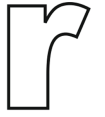 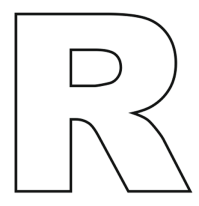 Prvý ročník1. Ak je R v prvej slabike, vyfarbi obrázok žltou, ak v druhej, tak červenou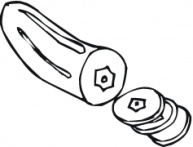 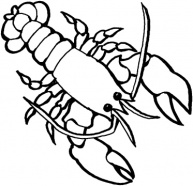 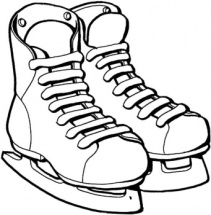 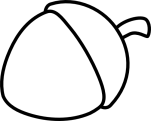 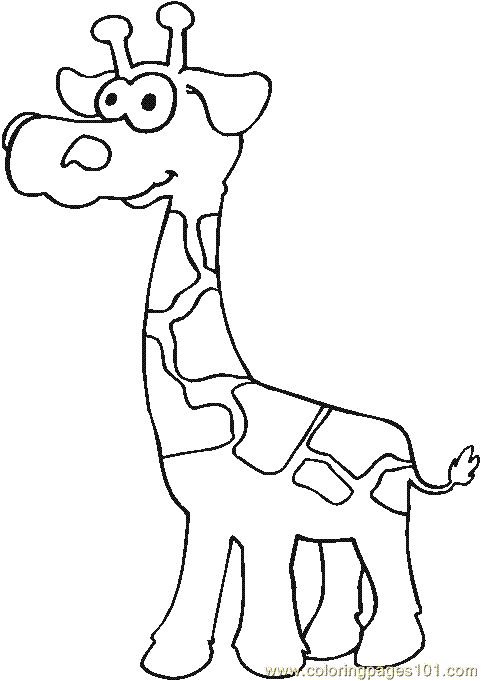 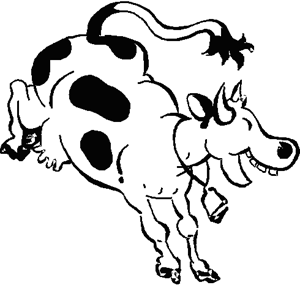 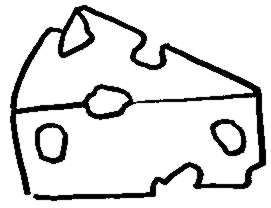 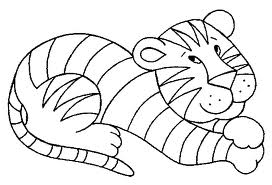 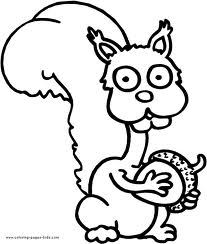 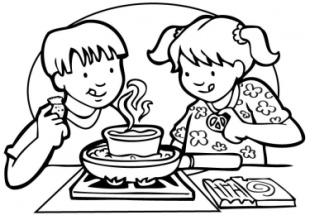 2. Zakrúžkuj  R  a  podčiarkni  rKrásna Ružena Ružová varila pre frajera Ruda rezance.3. Spoj čiarou do zmysluplných slov, slová prečítaj a skús vytvoriť v každom stĺpci vetu.úraovaakyokanaenoosaánoámukaepauzaátaolaopaany